Capital Precast, LLC.						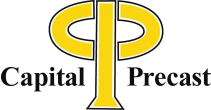 Employment Application Capital Precast, LLC. (the "Company") is an equal opportunity employer and does not discriminate against qualified applicants or employees on account of race, color, religion, sex, pregnancy, age, national origin, disability, genetic information, veteran status, or any other factor protected by state, local or federal law.Applicants with a disability who need assistance completing an application or using this site may contact Rosalinda Ruiz at 830 606 6200 to request a reasonable accommodation.Applicant InformationApplicant InformationApplicant InformationApplicant InformationApplicant InformationApplicant InformationApplicant InformationApplicant InformationApplicant InformationApplicant InformationApplicant InformationApplicant InformationApplicant InformationApplicant InformationApplicant InformationApplicant InformationApplicant InformationApplicant InformationApplicant InformationApplicant InformationApplicant InformationApplicant InformationApplicant InformationApplicant InformationApplicant InformationLast NameLast NameFirstFirstM.I.M.I.M.I.DateOther NamesOther NamesOther NamesOther NamesOther NamesOther NamesOther NamesOther NamesOther NamesOther NamesOther NamesOther NamesOther NamesOther NamesOther NamesOther NamesOther NamesOther NamesOther NamesOther NamesOther NamesOther NamesOther NamesOther NamesOther NamesStreet AddressStreet AddressStreet AddressApartment/Unit #Apartment/Unit #Apartment/Unit #Apartment/Unit #CityStateStateZIPZIPPhonePhonePhonePhonePhonePhoneMobileMobileMobileMobileMobileMobileE-mail AddressE-mail AddressE-mail AddressE-mail AddressDate AvailableDate AvailableDate AvailableLast four of Social Security No.Last four of Social Security No.Last four of Social Security No.Last four of Social Security No.Last four of Social Security No.Desired CompensationDesired CompensationDesired CompensationDesired CompensationDesired CompensationDesired CompensationPosition Applied for: (1)_____________________________ (2) _____________________________Position Applied for: (1)_____________________________ (2) _____________________________Position Applied for: (1)_____________________________ (2) _____________________________Position Applied for: (1)_____________________________ (2) _____________________________Position Applied for: (1)_____________________________ (2) _____________________________Position Applied for: (1)_____________________________ (2) _____________________________Position Applied for: (1)_____________________________ (2) _____________________________Position Applied for: (1)_____________________________ (2) _____________________________Position Applied for: (1)_____________________________ (2) _____________________________Position Applied for: (1)_____________________________ (2) _____________________________Position Applied for: (1)_____________________________ (2) _____________________________Position Applied for: (1)_____________________________ (2) _____________________________Position Applied for: (1)_____________________________ (2) _____________________________Position Applied for: (1)_____________________________ (2) _____________________________Position Applied for: (1)_____________________________ (2) _____________________________Position Applied for: (1)_____________________________ (2) _____________________________Position Applied for: (1)_____________________________ (2) _____________________________Position Applied for: (1)_____________________________ (2) _____________________________Position Applied for: (1)_____________________________ (2) _____________________________Position Applied for: (1)_____________________________ (2) _____________________________Position Applied for: (1)_____________________________ (2) _____________________________Position Applied for: (1)_____________________________ (2) _____________________________Position Applied for: (1)_____________________________ (2) _____________________________Position Applied for: (1)_____________________________ (2) _____________________________Position Applied for: (1)_____________________________ (2) _____________________________Are you a citizen of the United States?Are you a citizen of the United States?Are you a citizen of the United States?Are you a citizen of the United States?Are you a citizen of the United States?Are you a citizen of the United States?Are you a citizen of the United States?Are you a citizen of the United States?  YES    YES    YES    YES    YES    NO  If no, are you authorized to work in the U.S.?If no, are you authorized to work in the U.S.?If no, are you authorized to work in the U.S.?If no, are you authorized to work in the U.S.? YES NO   YES NO   YES NO   YES NO   YES NO   YES NO   YES NO  Are you at least 18 years of age?Are you at least 18 years of age?Are you at least 18 years of age?Are you at least 18 years of age?Are you at least 18 years of age?Are you at least 18 years of age?Are you at least 18 years of age?Are you at least 18 years of age?  YES    YES    YES    YES    YES    NO  Have you previously applied with or worked with the Company?Have you previously applied with or worked with the Company?Have you previously applied with or worked with the Company?Have you previously applied with or worked with the Company?Have you previously applied with or worked with the Company?Have you previously applied with or worked with the Company?Have you previously applied with or worked with the Company?Have you previously applied with or worked with the Company?  YES    YES    YES    YES    YES    NO  If employed: Month and Year __________________________Reason for leaving:____________________________________________If employed: Month and Year __________________________Reason for leaving:____________________________________________If employed: Month and Year __________________________Reason for leaving:____________________________________________If employed: Month and Year __________________________Reason for leaving:____________________________________________If employed: Month and Year __________________________Reason for leaving:____________________________________________If employed: Month and Year __________________________Reason for leaving:____________________________________________If employed: Month and Year __________________________Reason for leaving:____________________________________________If employed: Month and Year __________________________Reason for leaving:____________________________________________If employed: Month and Year __________________________Reason for leaving:____________________________________________If employed: Month and Year __________________________Reason for leaving:____________________________________________If employed: Month and Year __________________________Reason for leaving:____________________________________________What is your availability for work?  Full Time  Part-Time  Temporary  Other If none of the above, what hours/days can you work? _________________________________________________________________________________________What is your availability for work?  Full Time  Part-Time  Temporary  Other If none of the above, what hours/days can you work? _________________________________________________________________________________________What is your availability for work?  Full Time  Part-Time  Temporary  Other If none of the above, what hours/days can you work? _________________________________________________________________________________________What is your availability for work?  Full Time  Part-Time  Temporary  Other If none of the above, what hours/days can you work? _________________________________________________________________________________________What is your availability for work?  Full Time  Part-Time  Temporary  Other If none of the above, what hours/days can you work? _________________________________________________________________________________________What is your availability for work?  Full Time  Part-Time  Temporary  Other If none of the above, what hours/days can you work? _________________________________________________________________________________________What is your availability for work?  Full Time  Part-Time  Temporary  Other If none of the above, what hours/days can you work? _________________________________________________________________________________________What is your availability for work?  Full Time  Part-Time  Temporary  Other If none of the above, what hours/days can you work? _________________________________________________________________________________________What is your availability for work?  Full Time  Part-Time  Temporary  Other If none of the above, what hours/days can you work? _________________________________________________________________________________________What is your availability for work?  Full Time  Part-Time  Temporary  Other If none of the above, what hours/days can you work? _________________________________________________________________________________________What is your availability for work?  Full Time  Part-Time  Temporary  Other If none of the above, what hours/days can you work? _________________________________________________________________________________________What is your availability for work?  Full Time  Part-Time  Temporary  Other If none of the above, what hours/days can you work? _________________________________________________________________________________________What is your availability for work?  Full Time  Part-Time  Temporary  Other If none of the above, what hours/days can you work? _________________________________________________________________________________________What is your availability for work?  Full Time  Part-Time  Temporary  Other If none of the above, what hours/days can you work? _________________________________________________________________________________________What is your availability for work?  Full Time  Part-Time  Temporary  Other If none of the above, what hours/days can you work? _________________________________________________________________________________________What is your availability for work?  Full Time  Part-Time  Temporary  Other If none of the above, what hours/days can you work? _________________________________________________________________________________________What is your availability for work?  Full Time  Part-Time  Temporary  Other If none of the above, what hours/days can you work? _________________________________________________________________________________________What is your availability for work?  Full Time  Part-Time  Temporary  Other If none of the above, what hours/days can you work? _________________________________________________________________________________________What is your availability for work?  Full Time  Part-Time  Temporary  Other If none of the above, what hours/days can you work? _________________________________________________________________________________________What is your availability for work?  Full Time  Part-Time  Temporary  Other If none of the above, what hours/days can you work? _________________________________________________________________________________________What is your availability for work?  Full Time  Part-Time  Temporary  Other If none of the above, what hours/days can you work? _________________________________________________________________________________________What is your availability for work?  Full Time  Part-Time  Temporary  Other If none of the above, what hours/days can you work? _________________________________________________________________________________________What is your availability for work?  Full Time  Part-Time  Temporary  Other If none of the above, what hours/days can you work? _________________________________________________________________________________________What is your availability for work?  Full Time  Part-Time  Temporary  Other If none of the above, what hours/days can you work? _________________________________________________________________________________________What is your availability for work?  Full Time  Part-Time  Temporary  Other If none of the above, what hours/days can you work? _________________________________________________________________________________________Do you plan to work for another organization while employed by the Company?      Yes       NoIf yes, please indicate organization, position and days/hours of the week employed. ____________________________________________________________________________________________________________________________________________________________________________________________________________________________________________________________________________Do you plan to work for another organization while employed by the Company?      Yes       NoIf yes, please indicate organization, position and days/hours of the week employed. ____________________________________________________________________________________________________________________________________________________________________________________________________________________________________________________________________________Do you plan to work for another organization while employed by the Company?      Yes       NoIf yes, please indicate organization, position and days/hours of the week employed. ____________________________________________________________________________________________________________________________________________________________________________________________________________________________________________________________________________Do you plan to work for another organization while employed by the Company?      Yes       NoIf yes, please indicate organization, position and days/hours of the week employed. ____________________________________________________________________________________________________________________________________________________________________________________________________________________________________________________________________________Do you plan to work for another organization while employed by the Company?      Yes       NoIf yes, please indicate organization, position and days/hours of the week employed. ____________________________________________________________________________________________________________________________________________________________________________________________________________________________________________________________________________Do you plan to work for another organization while employed by the Company?      Yes       NoIf yes, please indicate organization, position and days/hours of the week employed. ____________________________________________________________________________________________________________________________________________________________________________________________________________________________________________________________________________Do you plan to work for another organization while employed by the Company?      Yes       NoIf yes, please indicate organization, position and days/hours of the week employed. ____________________________________________________________________________________________________________________________________________________________________________________________________________________________________________________________________________Do you plan to work for another organization while employed by the Company?      Yes       NoIf yes, please indicate organization, position and days/hours of the week employed. ____________________________________________________________________________________________________________________________________________________________________________________________________________________________________________________________________________Do you plan to work for another organization while employed by the Company?      Yes       NoIf yes, please indicate organization, position and days/hours of the week employed. ____________________________________________________________________________________________________________________________________________________________________________________________________________________________________________________________________________Do you plan to work for another organization while employed by the Company?      Yes       NoIf yes, please indicate organization, position and days/hours of the week employed. ____________________________________________________________________________________________________________________________________________________________________________________________________________________________________________________________________________Do you plan to work for another organization while employed by the Company?      Yes       NoIf yes, please indicate organization, position and days/hours of the week employed. ____________________________________________________________________________________________________________________________________________________________________________________________________________________________________________________________________________Do you plan to work for another organization while employed by the Company?      Yes       NoIf yes, please indicate organization, position and days/hours of the week employed. ____________________________________________________________________________________________________________________________________________________________________________________________________________________________________________________________________________Do you plan to work for another organization while employed by the Company?      Yes       NoIf yes, please indicate organization, position and days/hours of the week employed. ____________________________________________________________________________________________________________________________________________________________________________________________________________________________________________________________________________Do you plan to work for another organization while employed by the Company?      Yes       NoIf yes, please indicate organization, position and days/hours of the week employed. ____________________________________________________________________________________________________________________________________________________________________________________________________________________________________________________________________________Do you plan to work for another organization while employed by the Company?      Yes       NoIf yes, please indicate organization, position and days/hours of the week employed. ____________________________________________________________________________________________________________________________________________________________________________________________________________________________________________________________________________Do you plan to work for another organization while employed by the Company?      Yes       NoIf yes, please indicate organization, position and days/hours of the week employed. ____________________________________________________________________________________________________________________________________________________________________________________________________________________________________________________________________________Do you plan to work for another organization while employed by the Company?      Yes       NoIf yes, please indicate organization, position and days/hours of the week employed. ____________________________________________________________________________________________________________________________________________________________________________________________________________________________________________________________________________Do you plan to work for another organization while employed by the Company?      Yes       NoIf yes, please indicate organization, position and days/hours of the week employed. ____________________________________________________________________________________________________________________________________________________________________________________________________________________________________________________________________________Do you plan to work for another organization while employed by the Company?      Yes       NoIf yes, please indicate organization, position and days/hours of the week employed. ____________________________________________________________________________________________________________________________________________________________________________________________________________________________________________________________________________Do you plan to work for another organization while employed by the Company?      Yes       NoIf yes, please indicate organization, position and days/hours of the week employed. ____________________________________________________________________________________________________________________________________________________________________________________________________________________________________________________________________________Do you plan to work for another organization while employed by the Company?      Yes       NoIf yes, please indicate organization, position and days/hours of the week employed. ____________________________________________________________________________________________________________________________________________________________________________________________________________________________________________________________________________Do you plan to work for another organization while employed by the Company?      Yes       NoIf yes, please indicate organization, position and days/hours of the week employed. ____________________________________________________________________________________________________________________________________________________________________________________________________________________________________________________________________________Do you plan to work for another organization while employed by the Company?      Yes       NoIf yes, please indicate organization, position and days/hours of the week employed. ____________________________________________________________________________________________________________________________________________________________________________________________________________________________________________________________________________Do you plan to work for another organization while employed by the Company?      Yes       NoIf yes, please indicate organization, position and days/hours of the week employed. ____________________________________________________________________________________________________________________________________________________________________________________________________________________________________________________________________________Do you plan to work for another organization while employed by the Company?      Yes       NoIf yes, please indicate organization, position and days/hours of the week employed. ____________________________________________________________________________________________________________________________________________________________________________________________________________________________________________________________________________Please state all languages (including English) that you speak, read and write proficiently:Please state all languages (including English) that you speak, read and write proficiently:Please state all languages (including English) that you speak, read and write proficiently:Please state all languages (including English) that you speak, read and write proficiently:Please state all languages (including English) that you speak, read and write proficiently:Please state all languages (including English) that you speak, read and write proficiently:Please state all languages (including English) that you speak, read and write proficiently:Please state all languages (including English) that you speak, read and write proficiently:Please state all languages (including English) that you speak, read and write proficiently:Please state all languages (including English) that you speak, read and write proficiently:Please state all languages (including English) that you speak, read and write proficiently:Please state all languages (including English) that you speak, read and write proficiently:Please state all languages (including English) that you speak, read and write proficiently:Please state all languages (including English) that you speak, read and write proficiently:Please state all languages (including English) that you speak, read and write proficiently:Please state all languages (including English) that you speak, read and write proficiently:Please state all languages (including English) that you speak, read and write proficiently:Please state all languages (including English) that you speak, read and write proficiently:Please state all languages (including English) that you speak, read and write proficiently:Please state all languages (including English) that you speak, read and write proficiently:Please state all languages (including English) that you speak, read and write proficiently:Please state all languages (including English) that you speak, read and write proficiently:Please state all languages (including English) that you speak, read and write proficiently:Please state all languages (including English) that you speak, read and write proficiently:Please state all languages (including English) that you speak, read and write proficiently:SpeakSpeakSpeakSpeakSpeakSpeakReadReadReadReadReadReadWriteWriteWriteWriteComments:Comments:Comments:Comments:EnglishEnglishEnglishEnglishEnglish______________________________________________________________________________________________________________________________________________________________________________________________________________________________________________________________________________________________________________________________________________________________________________________________________________________________________________________________________________________________________________________________EducationEducationEducationEducationEducationEducationEducationEducationEducationEducationEducationEducationEducationEducationEducationEducationEducationEducationEducationEducationEducationEducationEducationEducationEducationSchoolSchoolSchoolSchoolName and Location of SchoolName and Location of SchoolName and Location of SchoolCourse of StudyCourse of StudyCourse of StudyNo. of Years CompletedNo. of Years CompletedNo. of Years CompletedNo. of Years CompletedNo. of Years CompletedDid you Graduate?Did you Graduate?Did you Graduate?Degree or DiplomaDegree or DiplomaDegree or DiplomaDegree or DiplomaDegree or DiplomaDegree or DiplomaDegree or DiplomaHigh SchoolHigh SchoolHigh SchoolHigh School YES  NO YES  NO YES  NOBusiness/ TechnicalBusiness/ TechnicalBusiness/ TechnicalBusiness/ Technical YES  NO YES  NO YES  NOCollegeCollegeCollegeCollege YES  NO YES  NO YES  NOProvide complete information on all employment during the past 10 years or 4 employers, whichever is greater.  Begin with your current and most recent employment.  Include full-time, part-time, and temporary employment.  Explain all gaps in your employment history.  Use additional sheets if necessary.Provide complete information on all employment during the past 10 years or 4 employers, whichever is greater.  Begin with your current and most recent employment.  Include full-time, part-time, and temporary employment.  Explain all gaps in your employment history.  Use additional sheets if necessary.Provide complete information on all employment during the past 10 years or 4 employers, whichever is greater.  Begin with your current and most recent employment.  Include full-time, part-time, and temporary employment.  Explain all gaps in your employment history.  Use additional sheets if necessary.Provide complete information on all employment during the past 10 years or 4 employers, whichever is greater.  Begin with your current and most recent employment.  Include full-time, part-time, and temporary employment.  Explain all gaps in your employment history.  Use additional sheets if necessary.Provide complete information on all employment during the past 10 years or 4 employers, whichever is greater.  Begin with your current and most recent employment.  Include full-time, part-time, and temporary employment.  Explain all gaps in your employment history.  Use additional sheets if necessary.Provide complete information on all employment during the past 10 years or 4 employers, whichever is greater.  Begin with your current and most recent employment.  Include full-time, part-time, and temporary employment.  Explain all gaps in your employment history.  Use additional sheets if necessary.Provide complete information on all employment during the past 10 years or 4 employers, whichever is greater.  Begin with your current and most recent employment.  Include full-time, part-time, and temporary employment.  Explain all gaps in your employment history.  Use additional sheets if necessary.Provide complete information on all employment during the past 10 years or 4 employers, whichever is greater.  Begin with your current and most recent employment.  Include full-time, part-time, and temporary employment.  Explain all gaps in your employment history.  Use additional sheets if necessary.Provide complete information on all employment during the past 10 years or 4 employers, whichever is greater.  Begin with your current and most recent employment.  Include full-time, part-time, and temporary employment.  Explain all gaps in your employment history.  Use additional sheets if necessary.Previous EmploymentPrevious EmploymentPrevious EmploymentPrevious EmploymentPrevious EmploymentPrevious EmploymentPrevious EmploymentPrevious EmploymentPrevious EmploymentCompanyPhone(           )(           )AddressSupervisorJob TitleStarting PayEnding PayResponsibilitiesResponsibilitiesDates of Employment:Dates of Employment:Dates of Employment:Dates of Employment:Reason for LeavingReason for LeavingReason for LeavingReason for LeavingReason for LeavingFrom From From ToMay we contact your previous supervisor for a reference?May we contact your previous supervisor for a reference?May we contact your previous supervisor for a reference?May we contact your previous supervisor for a reference?May we contact your previous supervisor for a reference? YES   NO CompanyPhone(         )(         )AddressSupervisorJob TitleStarting PayEnding PayResponsibilitiesResponsibilitiesDates of Employment:Dates of Employment:Dates of Employment:Dates of Employment:Reason for LeavingReason for LeavingReason for LeavingReason for LeavingReason for LeavingFromFromFromToMay we contact your previous supervisor for a reference?May we contact your previous supervisor for a reference?May we contact your previous supervisor for a reference?May we contact your previous supervisor for a reference?May we contact your previous supervisor for a reference?  YES   NO  CompanyPhone(         )(         )AddressSupervisorJob TitleStarting PayEnding PayResponsibilitiesResponsibilitiesDates of EmploymentDates of EmploymentDates of EmploymentDates of EmploymentReason for LeavingReason for LeavingReason for LeavingReason for LeavingReason for LeavingFromFromFromToMay we contact your previous supervisor for a reference?May we contact your previous supervisor for a reference?May we contact your previous supervisor for a reference?May we contact your previous supervisor for a reference?May we contact your previous supervisor for a reference?   YES NOCompanyCompanyCompanyCompanyCompanyPhone(         )(         )AddressAddressAddressAddressAddressSupervisorJob TitleStarting Pay$Ending PayResponsibilitiesResponsibilitiesDates of Employment:Dates of Employment:Dates of Employment:Dates of Employment:Reason for LeavingReason for LeavingReason for LeavingReason for LeavingReason for LeavingFromFromFromToMay we contact your previous supervisor for a reference?May we contact your previous supervisor for a reference?May we contact your previous supervisor for a reference?May we contact your previous supervisor for a reference?May we contact your previous supervisor for a reference?   YES NO(Use additional sheets if necessary)(Use additional sheets if necessary)(Use additional sheets if necessary)(Use additional sheets if necessary)(Use additional sheets if necessary)(Use additional sheets if necessary)(Use additional sheets if necessary)(Use additional sheets if necessary)(Use additional sheets if necessary)Have you ever been terminated from employment or asked to resign by any employer?  If yes, please provide employer, location, dates and describe circumstances.______________________________________________________________________________________________________________________________________________________________________________________________________________________________________________________________________________________________________________________________________________________Have you ever been terminated from employment or asked to resign by any employer?  If yes, please provide employer, location, dates and describe circumstances.______________________________________________________________________________________________________________________________________________________________________________________________________________________________________________________________________________________________________________________________________________________Have you ever been terminated from employment or asked to resign by any employer?  If yes, please provide employer, location, dates and describe circumstances.______________________________________________________________________________________________________________________________________________________________________________________________________________________________________________________________________________________________________________________________________________________Have you ever been terminated from employment or asked to resign by any employer?  If yes, please provide employer, location, dates and describe circumstances.______________________________________________________________________________________________________________________________________________________________________________________________________________________________________________________________________________________________________________________________________________________Have you ever been terminated from employment or asked to resign by any employer?  If yes, please provide employer, location, dates and describe circumstances.______________________________________________________________________________________________________________________________________________________________________________________________________________________________________________________________________________________________________________________________________________________Have you ever been terminated from employment or asked to resign by any employer?  If yes, please provide employer, location, dates and describe circumstances.______________________________________________________________________________________________________________________________________________________________________________________________________________________________________________________________________________________________________________________________________________________Have you ever been terminated from employment or asked to resign by any employer?  If yes, please provide employer, location, dates and describe circumstances.______________________________________________________________________________________________________________________________________________________________________________________________________________________________________________________________________________________________________________________________________________________Have you ever been terminated from employment or asked to resign by any employer?  If yes, please provide employer, location, dates and describe circumstances.______________________________________________________________________________________________________________________________________________________________________________________________________________________________________________________________________________________________________________________________________________________Have you ever been terminated from employment or asked to resign by any employer?  If yes, please provide employer, location, dates and describe circumstances.______________________________________________________________________________________________________________________________________________________________________________________________________________________________________________________________________________________________________________________________________________________Have you ever been terminated from employment or asked to resign by any employer?  If yes, please provide employer, location, dates and describe circumstances.______________________________________________________________________________________________________________________________________________________________________________________________________________________________________________________________________________________________________________________________________________________Have you ever been terminated from employment or asked to resign by any employer?  If yes, please provide employer, location, dates and describe circumstances.______________________________________________________________________________________________________________________________________________________________________________________________________________________________________________________________________________________________________________________________________________________Have you ever been terminated from employment or asked to resign by any employer?  If yes, please provide employer, location, dates and describe circumstances.______________________________________________________________________________________________________________________________________________________________________________________________________________________________________________________________________________________________________________________________________________________Have you ever been terminated from employment or asked to resign by any employer?  If yes, please provide employer, location, dates and describe circumstances.______________________________________________________________________________________________________________________________________________________________________________________________________________________________________________________________________________________________________________________________________________________Have you ever been terminated from employment or asked to resign by any employer?  If yes, please provide employer, location, dates and describe circumstances.______________________________________________________________________________________________________________________________________________________________________________________________________________________________________________________________________________________________________________________________________________________The company contacts prior employers to obtain references regarding work history, conduct, and suitability for employment.  May we contact your present employer at this time? YES   NO  The company contacts prior employers to obtain references regarding work history, conduct, and suitability for employment.  May we contact your present employer at this time? YES   NO  The company contacts prior employers to obtain references regarding work history, conduct, and suitability for employment.  May we contact your present employer at this time? YES   NO  The company contacts prior employers to obtain references regarding work history, conduct, and suitability for employment.  May we contact your present employer at this time? YES   NO  The company contacts prior employers to obtain references regarding work history, conduct, and suitability for employment.  May we contact your present employer at this time? YES   NO  The company contacts prior employers to obtain references regarding work history, conduct, and suitability for employment.  May we contact your present employer at this time? YES   NO  The company contacts prior employers to obtain references regarding work history, conduct, and suitability for employment.  May we contact your present employer at this time? YES   NO  The company contacts prior employers to obtain references regarding work history, conduct, and suitability for employment.  May we contact your present employer at this time? YES   NO  The company contacts prior employers to obtain references regarding work history, conduct, and suitability for employment.  May we contact your present employer at this time? YES   NO  The company contacts prior employers to obtain references regarding work history, conduct, and suitability for employment.  May we contact your present employer at this time? YES   NO  The company contacts prior employers to obtain references regarding work history, conduct, and suitability for employment.  May we contact your present employer at this time? YES   NO  The company contacts prior employers to obtain references regarding work history, conduct, and suitability for employment.  May we contact your present employer at this time? YES   NO  The company contacts prior employers to obtain references regarding work history, conduct, and suitability for employment.  May we contact your present employer at this time? YES   NO  The company contacts prior employers to obtain references regarding work history, conduct, and suitability for employment.  May we contact your present employer at this time? YES   NO  Specialized skillsSpecialized skillsSpecialized skillsSpecialized skillsSpecialized skillsSpecialized skillsSpecialized skillsSpecialized skillsSpecialized skillsSpecialized skillsSpecialized skillsSpecialized skillsSpecialized skillsSpecialized skillsList all specialized skills you possess and equipment (including computer programs) which you operate proficiently:List all specialized skills you possess and equipment (including computer programs) which you operate proficiently:List all specialized skills you possess and equipment (including computer programs) which you operate proficiently:List all specialized skills you possess and equipment (including computer programs) which you operate proficiently:List all specialized skills you possess and equipment (including computer programs) which you operate proficiently:List all specialized skills you possess and equipment (including computer programs) which you operate proficiently:List all specialized skills you possess and equipment (including computer programs) which you operate proficiently:List all specialized skills you possess and equipment (including computer programs) which you operate proficiently:List all specialized skills you possess and equipment (including computer programs) which you operate proficiently:List all specialized skills you possess and equipment (including computer programs) which you operate proficiently:List all specialized skills you possess and equipment (including computer programs) which you operate proficiently:List all specialized skills you possess and equipment (including computer programs) which you operate proficiently:List all specialized skills you possess and equipment (including computer programs) which you operate proficiently:List all specialized skills you possess and equipment (including computer programs) which you operate proficiently:SkillsSkillsSkillsSkillsSkillsEquipmentEquipmentEquipmentEquipmentEquipmentEquipmentEquipmentEquipmentEquipment________________________________________________________________________________________________________________________________________________________________________________________________________________________________________________________________________________________________________________________________________________________________________________________________________________________________________________________________________________________________________________________________________________________________________________________________________________________________________________________________________________________________________________________________________________________________________________________________________________________________________________________________________________________________________________________________________________________________________________________________________________________________________________________________________________________________________________________________________________________________________________________________________________________________________________________________________________________________________________________________________________________________________________________________________________________________________________________________________________________________________________________________________________________________________________________________________________________________________________________________________________________________________________________________________________________________________________________________________________________________________________________________________________________________________________________________________________________________________________________________________________________________________________________________________________________________ReferencesReferencesReferencesReferencesReferencesReferencesReferencesReferencesReferencesReferencesReferencesReferencesReferencesReferencesPlease list professional references.Please list professional references.Please list professional references.Please list professional references.Please list professional references.Please list professional references.Please list professional references.Please list professional references.Please list professional references.Please list professional references.Please list professional references.Please list professional references.Please list professional references.Please list professional references.Full NameFull NameRelationshipRelationshipRelationshipCompanyCompanyPhone(           )(           )(           )(           )(           )(           )(           )AddressAddressFull NameFull NameRelationshipRelationshipRelationshipCompanyCompanyPhone(           )(           )(           )(           )(           )(           )(           )AddressAddressFull NameFull NameRelationshipRelationshipRelationshipCompanyCompanyPhone(           )(           )(           )(           )(           )(           )(           )AddressAddressFull NameFull NameRelationshipRelationshipRelationshipCompanyCompanyPhone(           )(           )(           )(           )(           )(           )(           )AddressAddressMilitary ServiceMilitary ServiceMilitary ServiceMilitary ServiceMilitary ServiceMilitary ServiceMilitary ServiceMilitary ServiceMilitary ServiceMilitary ServiceMilitary ServiceMilitary ServiceMilitary ServiceMilitary ServiceBranchFromFromToRank at DischargeRank at DischargeRank at DischargeType of DischargeType of DischargeType of DischargeType of DischargeType of DischargeIf other than honorable, explainIf other than honorable, explainIf other than honorable, explainIf other than honorable, explainCriminal historyCriminal historyCriminal historyConviction of a crime is not an automatic bar to consideration for employment, except where state law prohibits employment.  Determinations of suitability based on criminal record checks will be considered if job-related for the position in question, consistent with business necessity, and with any applicable laws or regulations.  If the Company is inclined to make an adverse decision based on the results of the criminal background check, you may be advised on the part(s) of the record that make(s) you unsuitable for the position and given an opportunity to provide additional information.  Unless otherwise provided by law, the Company will consider, among other things, the nature and gravity of the offense, the length of time that has passed since the conviction, and the relationship of the conviction to the particular duties and responsibilities of the position sought.You must include information on ALL convictions, pleas, alternative disposition programs that have occurred during your lifetime.  Please disclose any criminal offense that may appear on your record, even if you are uncertain of the exact date or how the criminal offense was classified.  State the approximate date and your understanding of the criminal classification.Have you at any time (check all that apply) (__) pled guilty or (__) nolo contendere (no contest) or (__) been convicted of any criminal offense (misdemeanor or felony) other than parking tickets?Have you ever been subject to judicial or non-judicial punishment under the Uniform Code of Military Justice? ___ Yes ___ NoIf yes, provide complete information on criminal offense(s), date(s), location(s) (city and state), and disposition: (use additional sheets if necessary)________________________________________________________________________________________________________________________________________________________________________________________________________________________________________________________________________________________________________________________________________________Have you at any time served any of the following for any criminal offense? Check appropriate box or boxes.  If the alternative disposition program in which you participated is not specifically listed below, you MUST disclose it by checking the last option and describing the program.  Failure to disclose any type of alternative disposition program will be considered falsification and result in your ineligibility for employment.Conviction of a crime is not an automatic bar to consideration for employment, except where state law prohibits employment.  Determinations of suitability based on criminal record checks will be considered if job-related for the position in question, consistent with business necessity, and with any applicable laws or regulations.  If the Company is inclined to make an adverse decision based on the results of the criminal background check, you may be advised on the part(s) of the record that make(s) you unsuitable for the position and given an opportunity to provide additional information.  Unless otherwise provided by law, the Company will consider, among other things, the nature and gravity of the offense, the length of time that has passed since the conviction, and the relationship of the conviction to the particular duties and responsibilities of the position sought.You must include information on ALL convictions, pleas, alternative disposition programs that have occurred during your lifetime.  Please disclose any criminal offense that may appear on your record, even if you are uncertain of the exact date or how the criminal offense was classified.  State the approximate date and your understanding of the criminal classification.Have you at any time (check all that apply) (__) pled guilty or (__) nolo contendere (no contest) or (__) been convicted of any criminal offense (misdemeanor or felony) other than parking tickets?Have you ever been subject to judicial or non-judicial punishment under the Uniform Code of Military Justice? ___ Yes ___ NoIf yes, provide complete information on criminal offense(s), date(s), location(s) (city and state), and disposition: (use additional sheets if necessary)________________________________________________________________________________________________________________________________________________________________________________________________________________________________________________________________________________________________________________________________________________Have you at any time served any of the following for any criminal offense? Check appropriate box or boxes.  If the alternative disposition program in which you participated is not specifically listed below, you MUST disclose it by checking the last option and describing the program.  Failure to disclose any type of alternative disposition program will be considered falsification and result in your ineligibility for employment.Conviction of a crime is not an automatic bar to consideration for employment, except where state law prohibits employment.  Determinations of suitability based on criminal record checks will be considered if job-related for the position in question, consistent with business necessity, and with any applicable laws or regulations.  If the Company is inclined to make an adverse decision based on the results of the criminal background check, you may be advised on the part(s) of the record that make(s) you unsuitable for the position and given an opportunity to provide additional information.  Unless otherwise provided by law, the Company will consider, among other things, the nature and gravity of the offense, the length of time that has passed since the conviction, and the relationship of the conviction to the particular duties and responsibilities of the position sought.You must include information on ALL convictions, pleas, alternative disposition programs that have occurred during your lifetime.  Please disclose any criminal offense that may appear on your record, even if you are uncertain of the exact date or how the criminal offense was classified.  State the approximate date and your understanding of the criminal classification.Have you at any time (check all that apply) (__) pled guilty or (__) nolo contendere (no contest) or (__) been convicted of any criminal offense (misdemeanor or felony) other than parking tickets?Have you ever been subject to judicial or non-judicial punishment under the Uniform Code of Military Justice? ___ Yes ___ NoIf yes, provide complete information on criminal offense(s), date(s), location(s) (city and state), and disposition: (use additional sheets if necessary)________________________________________________________________________________________________________________________________________________________________________________________________________________________________________________________________________________________________________________________________________________Have you at any time served any of the following for any criminal offense? Check appropriate box or boxes.  If the alternative disposition program in which you participated is not specifically listed below, you MUST disclose it by checking the last option and describing the program.  Failure to disclose any type of alternative disposition program will be considered falsification and result in your ineligibility for employment.______pretrial diversion______deferred adjudication______deferral of prosecutions______suspended sentence______community supervision______expungement of conviction______shock incarceration______community-based punishment______postponed judgment______probation______unconditional discharge______restorative justice program______community control program______pretrial intervention______indeterminate commitment______pretrial release______probation without adjudication of guilt______supervised release______any other type of disposition______conditional discharge______probation prior to judgment          Program; describe type__________________________________________________________________________________________          Program; describe type__________________________________________________________________________________________          Program; describe type__________________________________________________________________________________________If yes, please provide complete information on the criminal offense, nature of alternative disposition program, and dates of commencement and completion: (use additional sheets if necessary)__________________________________________________________________________________________________________________________________________________________________________________________________________________________________________________________________________________________________________________________________________________________________________________________________________________________________________________________________If yes, please provide complete information on the criminal offense, nature of alternative disposition program, and dates of commencement and completion: (use additional sheets if necessary)__________________________________________________________________________________________________________________________________________________________________________________________________________________________________________________________________________________________________________________________________________________________________________________________________________________________________________________________________If yes, please provide complete information on the criminal offense, nature of alternative disposition program, and dates of commencement and completion: (use additional sheets if necessary)__________________________________________________________________________________________________________________________________________________________________________________________________________________________________________________________________________________________________________________________________________________________________________________________________________________________________________________________________Motor vehcile recordMotor vehcile recordMotor vehcile recordPlease complete this section only if you are applying for a position which includes driving a vehicle for work purposes.Please complete this section only if you are applying for a position which includes driving a vehicle for work purposes.Please complete this section only if you are applying for a position which includes driving a vehicle for work purposes.Driver's License No.___________________________Issuing State: _______________________________Expiration Date_______________________________Has your driver's license ever been denied, suspended, or revoked?  Yes  NoIf yes, provide information on action(s), date(s), location(s), and current status: ________________________________________________________________________________________________________________________________________________________________________________________________________________________________________________________________________________________________________________________________________________________________________________________________________________________________________________________________________List all violations (other than parking tickets) for which you have been convicted, pled guilty or no contest, or forfeited bond in the past 5 years: ______________________________________________________________________________________________________________________________________________________________________________________________________________________________________________________________________________________________________________________________________________________Do you have automobile liability insurance  Yes  No     If yes, expiration date_____________________________________Has your driver's license ever been denied, suspended, or revoked?  Yes  NoIf yes, provide information on action(s), date(s), location(s), and current status: ________________________________________________________________________________________________________________________________________________________________________________________________________________________________________________________________________________________________________________________________________________________________________________________________________________________________________________________________________List all violations (other than parking tickets) for which you have been convicted, pled guilty or no contest, or forfeited bond in the past 5 years: ______________________________________________________________________________________________________________________________________________________________________________________________________________________________________________________________________________________________________________________________________________________Do you have automobile liability insurance  Yes  No     If yes, expiration date_____________________________________Has your driver's license ever been denied, suspended, or revoked?  Yes  NoIf yes, provide information on action(s), date(s), location(s), and current status: ________________________________________________________________________________________________________________________________________________________________________________________________________________________________________________________________________________________________________________________________________________________________________________________________________________________________________________________________________List all violations (other than parking tickets) for which you have been convicted, pled guilty or no contest, or forfeited bond in the past 5 years: ______________________________________________________________________________________________________________________________________________________________________________________________________________________________________________________________________________________________________________________________________________________Do you have automobile liability insurance  Yes  No     If yes, expiration date_____________________________________additional informationadditional informationadditional informationProvide any additional information that you believe will assist the Company in considering your application, including membership in professional or civil organizations, specialized training, apprenticeships, or other qualifications.________________________________________________________________________________________________________________________________________________________________________________________________________________________________________________________________________________________________________________________________________________________________________________________________________________________________________________________________________Provide any additional information that you believe will assist the Company in considering your application, including membership in professional or civil organizations, specialized training, apprenticeships, or other qualifications.________________________________________________________________________________________________________________________________________________________________________________________________________________________________________________________________________________________________________________________________________________________________________________________________________________________________________________________________________Provide any additional information that you believe will assist the Company in considering your application, including membership in professional or civil organizations, specialized training, apprenticeships, or other qualifications.________________________________________________________________________________________________________________________________________________________________________________________________________________________________________________________________________________________________________________________________________________________________________________________________________________________________________________________________________application processApplications for employment will be actively considered for the positions listed for 60 days after the submission to the Company.  Applicants seeking other positions or consideration after this time period has expired must submit another application.  The Company may not interview all applicants for vacancy.  Those applicants to be interviewed will be contacted by the Companyapplicant verificationapplicant verificationapplicant verificationapplicant verificationI certify that all of the information provided on this employment application and all exhibits and resumes submitted to the Company is true, correct, and complete.  I understand that false, misleading, incomplete, or omitted information on this application or exhibits and resumes will result in rejection of my application or termination, if hired, regardless of the date of discovery.  I authorize all persons and organizations, including but not limited to my former and present employers and personal references, to provide the Company and its agents with complete information concerning my character, employment record, and suitability for employment with the Company.  I understand that this authorization does not include a consumer report under the federal Fair Credit Reporting Act.  If the Company desires to conduct a consumer report or background check about me under the federal Fair Credit Reporting Act, I will receive a separate notice and authorization for that report.I understand that this application is not an offer of employment or any employment contract with the Company.  I further understand that employment with the Company is "at will" and based on mutual consent.  Either the Company or I can terminate any employment relationship at any time, with or without prior notice or cause.  I understand that no employee of the Company, other than the President is authorized to enter into any contract or create any employment relationship other than "at will."I understand that if I am hired by the Company, I will be required to complete a Federal I-9 form and provide documentation verifying my right to live and work in the United States. Further, I understand that any conditional employment offer by the Company is subject to successful completion of all employment prerequisites, including but not limited to, verifying employment and professional/personal references, testing for the illegal use of drugs, and verifying criminal and driving record through a consumer reporting agency in accordance with the requirements of the Fair Credit Reporting Act of 1970, as amended. If employed, I will comply with the Company's policies, rules and procedures.  I certify that all of the information provided on this employment application and all exhibits and resumes submitted to the Company is true, correct, and complete.  I understand that false, misleading, incomplete, or omitted information on this application or exhibits and resumes will result in rejection of my application or termination, if hired, regardless of the date of discovery.  I authorize all persons and organizations, including but not limited to my former and present employers and personal references, to provide the Company and its agents with complete information concerning my character, employment record, and suitability for employment with the Company.  I understand that this authorization does not include a consumer report under the federal Fair Credit Reporting Act.  If the Company desires to conduct a consumer report or background check about me under the federal Fair Credit Reporting Act, I will receive a separate notice and authorization for that report.I understand that this application is not an offer of employment or any employment contract with the Company.  I further understand that employment with the Company is "at will" and based on mutual consent.  Either the Company or I can terminate any employment relationship at any time, with or without prior notice or cause.  I understand that no employee of the Company, other than the President is authorized to enter into any contract or create any employment relationship other than "at will."I understand that if I am hired by the Company, I will be required to complete a Federal I-9 form and provide documentation verifying my right to live and work in the United States. Further, I understand that any conditional employment offer by the Company is subject to successful completion of all employment prerequisites, including but not limited to, verifying employment and professional/personal references, testing for the illegal use of drugs, and verifying criminal and driving record through a consumer reporting agency in accordance with the requirements of the Fair Credit Reporting Act of 1970, as amended. If employed, I will comply with the Company's policies, rules and procedures.  I certify that all of the information provided on this employment application and all exhibits and resumes submitted to the Company is true, correct, and complete.  I understand that false, misleading, incomplete, or omitted information on this application or exhibits and resumes will result in rejection of my application or termination, if hired, regardless of the date of discovery.  I authorize all persons and organizations, including but not limited to my former and present employers and personal references, to provide the Company and its agents with complete information concerning my character, employment record, and suitability for employment with the Company.  I understand that this authorization does not include a consumer report under the federal Fair Credit Reporting Act.  If the Company desires to conduct a consumer report or background check about me under the federal Fair Credit Reporting Act, I will receive a separate notice and authorization for that report.I understand that this application is not an offer of employment or any employment contract with the Company.  I further understand that employment with the Company is "at will" and based on mutual consent.  Either the Company or I can terminate any employment relationship at any time, with or without prior notice or cause.  I understand that no employee of the Company, other than the President is authorized to enter into any contract or create any employment relationship other than "at will."I understand that if I am hired by the Company, I will be required to complete a Federal I-9 form and provide documentation verifying my right to live and work in the United States. Further, I understand that any conditional employment offer by the Company is subject to successful completion of all employment prerequisites, including but not limited to, verifying employment and professional/personal references, testing for the illegal use of drugs, and verifying criminal and driving record through a consumer reporting agency in accordance with the requirements of the Fair Credit Reporting Act of 1970, as amended. If employed, I will comply with the Company's policies, rules and procedures.  I certify that all of the information provided on this employment application and all exhibits and resumes submitted to the Company is true, correct, and complete.  I understand that false, misleading, incomplete, or omitted information on this application or exhibits and resumes will result in rejection of my application or termination, if hired, regardless of the date of discovery.  I authorize all persons and organizations, including but not limited to my former and present employers and personal references, to provide the Company and its agents with complete information concerning my character, employment record, and suitability for employment with the Company.  I understand that this authorization does not include a consumer report under the federal Fair Credit Reporting Act.  If the Company desires to conduct a consumer report or background check about me under the federal Fair Credit Reporting Act, I will receive a separate notice and authorization for that report.I understand that this application is not an offer of employment or any employment contract with the Company.  I further understand that employment with the Company is "at will" and based on mutual consent.  Either the Company or I can terminate any employment relationship at any time, with or without prior notice or cause.  I understand that no employee of the Company, other than the President is authorized to enter into any contract or create any employment relationship other than "at will."I understand that if I am hired by the Company, I will be required to complete a Federal I-9 form and provide documentation verifying my right to live and work in the United States. Further, I understand that any conditional employment offer by the Company is subject to successful completion of all employment prerequisites, including but not limited to, verifying employment and professional/personal references, testing for the illegal use of drugs, and verifying criminal and driving record through a consumer reporting agency in accordance with the requirements of the Fair Credit Reporting Act of 1970, as amended. If employed, I will comply with the Company's policies, rules and procedures.  SignatureDate